ст-ца КостромскаяВ соответствии с Федеральным законом от 5 октября 2015 года № 285-ФЗ «О внесении изменений в отдельные законодательные акты Российской Федерации в части установления обязанностей лиц, замещающих государственные должности, и иных лиц сообщать о возникновении личной заинтересованности, которая приводит или может привести к конфликту интересов, и принимать меры по предотвращению или урегулированию конфликта интересов» постановляю:1.Внести изменения в постановление администрации муниципального образования Мостовский район от 08 декабря 2014 года № 93 «Об утверждении Положения об осуществлении контроля за соответствием расходов лиц, замещающих муниципальные должности и должности муниципальной службы, их супругов и несовершеннолетних детей» в пункте 16 исключить слово «,акции».2.Общему отделу администрации Костромского сельского поселения Мостовского района (Суркова) обнародовать настоящее постановление.3.Контроль за выполнением настоящего постановления оставляю за собой.4.Постановление вступает в силу со дня его обнародования.ГлаваКостромского сельского поселенияМостовского района                                                             П.А.Нартов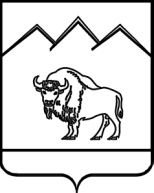  АДМИНИСТРАЦИЯ КОСТРОМСКОГО СЕЛЬСКОГО ПОСЕЛЕНИЯ МОСТОВСКОГО РАЙОНА ПОСТАНОВЛЕНИЕ               от 09.12.2015	                                                                                    № 133О внесении изменений в постановление администрации муниципального образования Мостовский район от 08 декабря 2014 года №93 «Об утверждении Положения об осуществлении контроля за соответствием расходов лиц, замещающих муниципальные должности и должности муниципальной службы, их супругов и несовершеннолетних детей»